Para qualquer informação por favor contacte o escritório da nossa paróquia: 732- 254-1800 linha 15 em Português.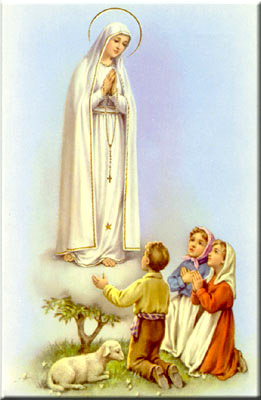 A secretaria Humbelina estará no escritório da paróquia para atender em Português, nas segundas-feiras e quartas-feiras, das 9:00 AM-3:00 PM e sextas-feiras das 9:00AM-2:00PM.--------------------------------------------------------------------------GRUPOS E MINISTÉRIOS NA NOSSA COMUNIDADETodos somos convidados a participar e fazer parte destes grupos! Assim poderemos continuar a ser uma comunidade vibrante, mostrando o que há em nos’ de melhor para oferecer com a nossa diversidade e costumes diferentes. Neste boletim destacaremos o  Ministério de Coroinha.Ser coroinha é algo muito importante, pois se presta um serviço à Igreja, ao sacerdote e, principalmente, a Deus. O coroinha ou a coroinha ajudam o padre a celebrar a missa e outras cerimônias da igreja, em toda a sua liturgia. Desde uma tenra idade estes adolescentes são convidados a doar tempo da sua vida em testemunhar Jesus Cristo e viver em intimidade com Ele no serviço ao altar, nas celebrações eucarísticas. São convidados a dar testemunho da sua missão também na família, na escola, no grupo de catequese e assim por diante.As tarefas de um Coroinha ou de um Acolito  podem ir desde a correta preparação do altar, ao correto manuseamento do missal romano, todo o trabalho a realizar na credência, recepção das oferendas, etc. e também - em celebrações mais solenes – o manuseamento do turíbulo, o transporte da Cruz, das velas e do Evangelho ou todas as demais tarefas que ‘aparecem ocasionalmente’ devido o tempo Litúrgico que se vive. O coroinha deve conhecer a santa missa, parte por parte, os lugares da igreja, os livros sagrados, os utensílios usados na celebração, as vestes litúrgicas, e seguir o que a igreja ensina.Do coroinha exige-se piedade, postura, respeito para com os ministérios. Ser coroinha exige responsabilidade, e devem assumir com amor, este serviço a Cristo e sua Igreja. Seja evangelizador, convide seus colegas a servir de Coroinha!---------------------------------------------------------------------------------Nossa Despensa de Tempo, Talento, & TesouroOfertório de 20 e 21 de Maio 2017Coleta: $5,091.00 + pelo correio: $548.00Coleta total: $5,639.00Segunda coleta: $1,379.00 Muito obrigado a todos pela vossa generosidade e sacrifício!O CORAÇÃO DE MARIA, CAMINHO PARA DEUS Os objectivos e pontos fortes de peregrinações a Fátima podem espelhar-se, de modo concentrado, nas palavras que a Virgem Maria disse à vidente Lúcia, quando lhe indicou a missão que esperava dela após as Aparições: "Jesus quer servir-se de ti para Me fazer conhecer e amar. Ele quer estabelecer no mundo a devoção a Meu Imaculado Coração.(...) Não desanimes. Eu nunca te deixarei. O meu Imaculado Coração será o teu refúgio e o caminho que te conduzirá até Deus" (Memórias, p. 162). De certo modo, estas palavras valem para todo os peregrinos e significam que Nossa Senhora continua a amparar todos os que procuram e encontram nela refúgio e ajuda nas tribulações e anseios da vida.Na devoção a Maria, nas suas promessas, na sua mensagem e sobretudo do seu amor materno, os peregrinos descobrem o caminho que os conduz a Deus e encontram ajuda para o percorrer. Chegar ao encontro com Deus e à comunhão com Ele é o objectivo essencial tanto da peregrinação para o santuário como da que se percorre ao longo da vida e nos orienta para a “eterna morada de Deus”. Estar com Maria, contemplar a sua imagem, escutar a sua voz no íntimo do coração, cantar os seus louvores, manifestar-lhe a própria gratidão e seguir os seus conselhos constituem o ponto mais forte da peregrinação a Fátima. Tudo tem esta marca e gira à volta deste centro. Quando é bem organizada e participada, a peregrinação torna-se para os peregrinos uma experiência espiritual marcante e feliz. Tal experiência é bem expressa pelo salmista:“O meu coração e a minha carnecantam de alegria ao Deus vivo!Felizes os que habitam na tua casae te louvam sem cessar.Felizes os que em ti encontram a sua força,e os que desejam peregrinar até ao monte Sião” (Sl 84, 4-6).Quem dera que o mesmo possam exclamar hoje os peregrinos de Fátima e dos demais santuários. Essa alegria experimentaram os pastorinhos no encontro com Nossa Senhora e nas graças que através dela receberam. Delas deverão participar também os peregrinos do tempo presente.INTENÇÕES DAS MISSAS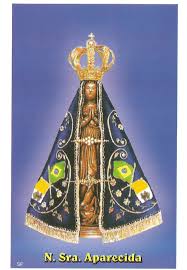 +Sábado 27 de Maio- António Araújo Dantas requer José Pereira+Domingo 28 de Maio- Marcelino Semião da Rocha+Quarta-feira 31 de Maio- Artur Dantas e Almas do Purgatório 1ª sexta-feira’ 01 de Junho- Sagrado Coração de Jesus+Sábado 03 de Junho – Noémia Samagaio  +Domingo 04 de Junho- Rosa Nogueira Sarabando e irmão José Nogueira--------------------------------------------------------------------------Oferecemos as boas vindas ao Padre Roberto da Silva, Missionário Vocacionista, que chegou do Brasil e que agora ira’ servir a nossa comunidade de língua Portuguesa. Seja bem-vindo Pe. Roberto. --------------------------------------------------------------------------REGISTRO/ CADASTRO NA PAROQUIAPor favor contacte o escritório da paróquia pelo número indicado em cima desta página, se não recebem os envelopes de ofertório pelo correio. Isso indica que não estão registrados na paróquia. Varias famílias que estavam registadas não apareceram automaticamente no nosso sistema de registros quando se juntamos a’ Igreja Corpus Christi, por isso não estão registradas. Só precisa preencher um formulário para se registrar. Necessita estar registrado para receber qualquer comprovante, receber sacramentos, servir de madrinha ou padrinho, documentações, etc.--------------------------------------------------------------------------Na segunda-feira dia 29 de Maio e’ Memorial Day, feriado nacional. A Missa semanal será celebrada em Inglês as 9:00 AM ao ar livre em frente a’ gruta de Nossa Senhora de Lourdes.  O escritório estará fechado para comemorar o feriado e reabrira’ na terça-feira dia 30 de Maio as 9:00 AM. --------------------------------------------------------------------------SISTEMA DE AUDIÇÃO A nossa Igreja agora oferece um sistema de audição para aqueles que têm dificuldade em ouvir. Se houver alguém que necessite desta ajuda, por favor contacte o Padre antes da Missa. PEREGRINAÇÃO AO SANTUÁRIO IMACULADO CORAÇÃO DE MARIA EM WASHINGTON, NJ (BLUE ARMY SHRINE)Muitos paroquianos de nossa comunidade de língua Portuguesa costumam ir anualmente em peregrinação e assistir a’ Missa no Santuário do Imaculado Coração de Maria em Washington, NJ. Neste ano 2017 que celebramos o centenário das Aparições de Nossa Senhora do Rosário de Fátima aos Pastorinhos, muitos de nos’ iremos nos juntar aos demais peregrinos no domingo 28 de Maio para celebrar este evento tao especial. Esta será a programação: 9:30 am - Acolhida dos peregrinos que caminharam por vários dias das suas paróquias para o Santuário 10:00 am – Procissão11:00 am – Santa Missa1:00 pm – Adoração do Santíssimo Sacramento Almoço/picnic    3:00 pm – Rosário    Pedimos a todos que cumprem com as regras do Santuário para que todos possamos viver esse momento tao especial com muita devoção, paz e amor.  Desejamos a todos um abençoado fim-de-semana! --------------------------------------------------------------------------MARCAÇÃO DE BAPTISMOS*A marcação deve ser feita com três meses de antecedência; os pais e os padrinhos devem assistir a uma sessão de catequese oferecida na primeira terça-feira do mês ou ultimo sábado de cada mês; a celebração do Baptismo é no 3º Domingo do mês após a missa das 11:30 AM.Devem estar registados na paróquia, assistirem a’ Missa, e ajudarem nas despesas da nossa paróquia (usarem o sistema de envelopes de ofertório) por pelo menos 3 meses antes da marcação do Baptismo.Em casos especiais devem falar com o Pe. Damian pessoalmente.*Ao escolherem o padrinho e a madrinha por favor verifiquem se estes têm os sacramentos necessários (Baptizado, Primeira Comunhão, Confirmação). Os padrinhos se forem casados devem ter sido casados pela Igreja. Devem comprovar que estão registados e participantes em uma paróquia Católica por mais de 3 meses. Padrinhos e Madrinhas devem servir de bons exemplos, serem pessoas de Fé, e participantes na Igreja Católica.